О внесении изменений в муниципальные правовые акты, изданные в целях поддержки субъектов малого и среднего предпринимательства В соответствии с Федеральным законом от 06.10.2003 № 131-ФЗ «Об общих принципах организации местного самоуправления в Российской Федерации», Федеральным законом от 26.07.2006 № 135-ФЗ «О защите конкуренции», Федеральным законом от 24.07.2007 № 209-ФЗ «О развитии малого и среднего предпринимательства в Российской Федерации», Федеральным законом от 28.12.2009 № 381-ФЗ «Об основах государственного регулирования торговой деятельности в Российской Федерации», Законом Московской области от 24.12.2010 № 174/2010-ОЗ «О государственном регулировании торговой деятельности в Московской области», в целях поддержки субъектов малого и среднего предпринимательства, постановляю:Внести изменения в Порядок предоставления муниципальной преференции путем предоставления субъектам малого или среднего предпринимательства мест для размещения нестационарных торговых объектов без проведения торгов на льготных условиях при организации мобильной торговли, утвержденный постановлением главы городского округа Лыткарино от 01.07.2022 № 408-п «О муниципальных правовых актах, издаваемых в целях поддержки субъектов малого и среднего предпринимательства», согласно Приложению 1.Внести изменения в Порядок предоставления муниципальной преференции сельскохозяйственным товаропроизводителям – субъектам малого и среднего предпринимательства путем предоставления мест для размещения нестационарных торговых объектов без проведения торгов на льготных условиях при организации мобильной торговли, утвержденный постановлением главы городского округа Лыткарино от 09.11.2022 № 682-п «О муниципальных правовых актах, издаваемых в целях поддержки сельскохозяйственных товаропроизводителей - субъектов малого и среднего предпринимательства», согласно Приложению 2.  3. Начальнику отдела развития предпринимательства и торговли Администрации   городского округа Лыткарино (П.К. Радиков) обеспечить опубликование настоящего постановления в установленном порядке и размещение на официальном сайте городского округа Лыткарино в сети «Интернет».4. Контроль за исполнением настоящего постановления возложить                                                        на первого заместителя главы Администрации городского округа Лыткарино        В.В. Шарова.К.А. КравцовРассылка: Шаров В.В., отдел развития предпринимательства и торговли, юридический отдел, прокуратура г.Лыткарино, СМИ                                                                                                              Приложение 1                                                                  к постановлению главы г.о. Лыткариноот_______________№______________Изменения в Порядок предоставления муниципальной преференции путем предоставления субъектам малого или среднего предпринимательства мест для размещения нестационарных торговых объектов без проведения торгов на льготных условиях при организации мобильной торговлиАбзац 12 пункта 3.1 изложить в следующей редакции:«- цена договора на размещение МТО определяется в соответствии с Методикой расчета размера платы за размещение мобильного торгового объекта без проведения торгов на льготных условиях на территории городского округа Лыткарино, утверждаемой Советом депутатов городского округа Лыткарино;».Пункт 3.1 Приложения 2 к Порядку изложить в следующей редакции:«3.1. Цена договора определяется в соответствии с Методикой расчета размера платы за размещение мобильного торгового объекта без проведения торгов на льготных условиях на территории городского округа Лыткарино, утверждаемой Советом депутатов городского округа Лыткарино.Цена договора составляет____(____) руб._____коп., в т.ч. НДС_____% (____) руб.____коп.».                                                                                                               Приложение 2                                                                  к постановлению главы г.о. Лыткариноот_______________№______________Измененияв Порядок предоставления муниципальной преференции сельскохозяйственным товаропроизводителям – субъектам малого и среднего предпринимательства путем предоставления мест для размещения нестационарных торговых объектов без проведения торгов на льготных условиях при организации мобильной торговлиАбзац 12 пункта 3.1 изложить в следующей редакции:«- цена договора на размещение МТО определяется в соответствии с Методикой расчета размера платы за размещение мобильного торгового объекта без проведения торгов на льготных условиях на территории городского округа Лыткарино, утверждаемой Советом депутатов городского округа Лыткарино;».Пункт 3.1 Приложения 2 к Порядку изложить в следующей редакции:«3.1. Цена договора определяется в соответствии с Методикой расчета размера платы за размещение мобильного торгового объекта без проведения торгов на льготных условиях на территории городского округа Лыткарино, утверждаемой Советом депутатов городского округа Лыткарино.Цена договора составляет____(____) руб._____коп., в т.ч. НДС_____% (____) руб.____коп.». 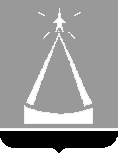 ГЛАВА  ГОРОДСКОГО  ОКРУГА  ЛЫТКАРИНО  МОСКОВСКОЙ  ОБЛАСТИПОСТАНОВЛЕНИЕ _________ № ________г.о. ЛыткариноПервый заместитель главы Администрации городского округа ЛыткариноШаров В.В.Начальник отдела развития предпринимательства и торговли Администрации городского округа ЛыткариноРадиков П.К.Юридический отдел Администрации городского округа Лыткарино